ResumeSONIASONIA.380249@2freemail.com Mobile: Whatsapp +971504753686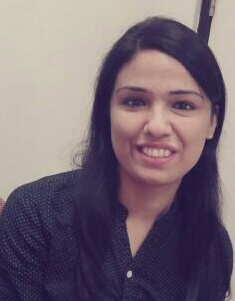 Objective		To work in a challenging environment where I can contribute my best efforts for the growth and development of my organization and myself. Areas of Interest Human Resource Department, Academics and  LibraryAcademic ProfileAcademic HonorsAwarded by the UNIVERSITY OF RAJASTHAN in M.Lib Science for securing 66% with 2nd Rank in 2008.Awarded by the UNIVERSITY OF RAJASTHAN in B.Lib Science for securing 63.37% with 3rd Rank in 2007.Currently workingJan. 2013 to till date       –   Librarian & Medical Services, Fortis Escorts Hospital, Jaipur.Jan.2013 to April 2016   –   Librarian & Training coordinator (HR), Fortis Escorts Hospital, Jaipur.Key Responsibilities on Current Work ProfileDeveloped Medical library Key role in cordinating DNB Courses-Anesthesia,Pediatrics,General Medicine, & Gasteroentrology,ISCCM course & FIACTA course inspections.Subscription  of  Printed Journals, E-Journals & Renewal of Journal, MagazinesDealing with Vendors for purchases  latest editions of books Display news cuttings on the notice board, maintain file of latest news cuttingsOrganizing Events: AHA-ACLS & BLS Provider & Instructer Course, PALS External Training ProgrammeTaking part in general managerial task such as conducting meetings and preparing minutes of meeting.Work ExperienceAug. 2012 to Jan. 2013   –   Librarian, Educosm Technical Campus, Jaipur. Mar. 2011 to July 2012   –   Librarian, UIMS College, Jaipur.Mar. 2010 to Feb. 2011   –  Assistant Librarian RIET College, Jaipur.April 2009 to Feb. 2010  –   Librarian Saint Soldier Public School, Jaipur. Sep. 2008 to Mar. 2009   –   Assistant Librarian RCERT, Sitapura, Jaipur.Teaching experience in Spanish LanguageMy Skill Sets Computer Proficiency: Outlook, Microsoft Word/Excel etc.Conduct HR events Facilitate  Induction Programme for new joineesOrganise all curriculum activities as well as engagement activities Maintaining Training MISVendor Management	Knowledge of the Software LIBSYS, LIS, LIBMAN & KOHAPersonal ProfileName				-	Sonia  Date of Birth			-	15th Oct.1985Gender			-	FemaleLanguage			-	Hindi, English & Spanish			Marital status			-	MarriedHusband’s Name		-	SachinDeclarationI hereby declare that the information furnished above is true to the best of my knowledge and I bear the Responsibility for the correctness of the above-mentioned particulars.	Date: 08/09/17                 Place: Jaipur                                                                                                                      SoniaDegreeUniversity/BoardYearPursuing PGDHRM Symbiosis University Pune2016P.G. Diploma in Spanish Language Rajasthan University2011Diploma in Spanish Language Rajasthan University2010Certificate Course in Spanish LanguageRajasthan University2009M.LIB (SCIENCE)Rajasthan University2008B.LIB (SCIENCE)Rajasthan University2007B.ARajasthan University200610+2Rajasthan Board200310thRajasthan Board2001